НОД «Животный мир Крайнего Севера»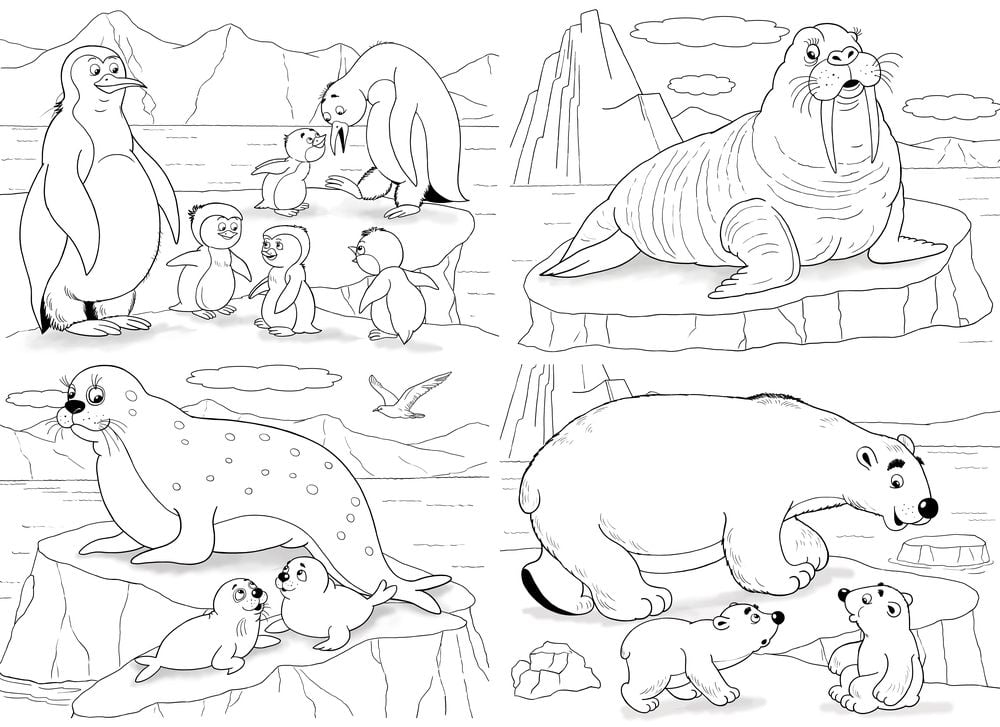 Захарова С.У.Образовательные области:        Познавательное развитие, Речевое развитие.Интеграция видовдеятельности:                              Игровая, Познавательно-исследовательская,               Коммуникативная, ДвигательнаяИнтеграцияобразовательных областей:        Познавательное развитие, социально-коммуникативное, речевое развитиеТема:                                                 Дикие животныеЦель:                   Познакомить детей с особенностями фауны крайнего севераЗадачи :Образовательные:             расширить словарь терминами, которые понадобятся детям в их дальнейшей                                                  практической деятельности;Воспитательные:              воспитывать любознательность, интерес к разнообразию природы и                                                                  животного мира; воспитывать любовь к животнымРазвивающие:                      актуализировать знания детей о внешнем виде, жизни, повадках животных  севера; мотивировать детей к самостоятельному изучение животного мира  планетыПланируемый результат:   Актуализация новых знаний детей о животном мире        Крайнего Севера; сформированная у детей мотивация        к самостоятельному (и с помощью родителей) изучению        тематики проведенного занятия НОД; активное        расширение кругозора и лексических объемов языкаПодготовительная работа: беседа на тему «Природа Севера», рассматривание изображений диких животных; просмотр мультфильма «Умка».Оборудование: проектор; компьютер; глобус, физическая карта мира или слайд; лазерная указка.Ход занятия:Воспитатель: Ребята, 27 ФЕВРАЛЯ люди отмечали маленький, но очень важный праздник ― Международный День Полярного Медведя. На нашей планете живут миллионы разных животных, кажется, ― подумаешь, какой-то белый мишка, которого и увидеть-то мы можем только в зоопарке, ― зачем о нем думать и, тем более, отмечать его маленький праздник?.. Но мы-то с вами знаем, что этот белый мишка очень важен ― он, как и все животные на нашей огромной планете, каждый день выполняет свою нелегкую работу ― вместе с другими животными, птицами, насекомыми поддерживает на Земле Жизнь.И сегодня мы отправимся в путешествие в царство холода, снега и льдов ― на далекий-далекий Крайний Север, в Арктику, чтобы узнать, как живущие там животные справляются со своей задачей. Но прежде, чем пустится в путь, мы должны узнать, в какой точке нашего земного шара находится это необыкновенное место.Арктика находится на севере земного шара, посредине Северного Ледовитого океана (СЛАЙД 1). Целую половину года в этих краях солнце не появляется на небе (СЛАЙД 2). Другие полгода оно светит все время и не заходит за горизонт (СЛАЙД 3), но его лучи ― слабые и почти не греют, потому что отражаются от белого снега. В Арктике ― холодные суровые зимы с полярными ночами, короткое холодное лето с полярными днями без ночей. Океан в этом месте покрыт льдом, толщина которого равна высоте трехэтажного дома. И этот лёд не может растаять даже за всё короткое лето.Из растений на скалистых островах могут расти только редкие травы, мхи, лишайники; кустов и деревьев нет, так как там слишком холодно и нет почвы (СЛАЙД 4).Воспитатель: А как Вы представляете себе Арктику? Правильно, там очень холодно. Ребята, как вы думаете, ― что нам понадобится для путешествия в холодную Арктику. (ответы).А теперь посмотрите на эту картинку и назовите ― что здесь лишнее…(СЛАЙД 5)Игра «Что лишнее?»Воспитатель: Итак, надеваем на себя тёплые комбинезоны, сапоги, шапки, варежки и шарфы и отправляемся.Микро физкультминутка «Отправляемся в полёт»Мы садимся в самолёт.Отправляемся в полёт (дети имитируют полёт на самолёте)Тут вот ― стоп и поворот:Сядем мы на теплоход.Теплоход плывёт, плывётИ нас в Арктику везёт. (имитируют плавание на пароходе)Воспитатель: Ну вот, ребята, мы с вами и на месте. Кругом большие льдины, плавают айсберги. Так кого же мы можем встретить здесь в таких суровых условиях?Воспитатель:1. Северный олень (СЛАЙД 6) приспособился жить в этом суровом крае. Питается скудной растительностью (мхом ― ягелем, вырытой из-под снега сухой травой) У северного оленя ― густая шерсть и толстый слой жира под кожей, что помогает ему чувствовать себя прекрасно в самых холодных климатических условиях.2. Белый медведь (СЛАЙД 7) ― самый крупный наземный хищник в мире. Его длина достигает 3 м, вес ― до 1 тонны. Питается рыбой, моржами, тюленями. У него широкие могучие лапы, которые позволяют ему не только передвигаться по суше, но и плавать в воде. Белый медведь – превосходный пловец и ныряльщик. Не смотря на то, что вода в северных морях очень холодная, медведь может находиться в ней очень долго и проплывать большие расстояния потому, что под кожей у него толстый слой жира, который не позволяет замёрзнуть.3. Морж (СЛАЙД 8) ― крупное хищное животное. Питается рыбой, охотясь на неё в море. Посмотрите, ребята, у него нет лап, а есть ласты. Морж ― прекрасный пловец, несмотря на то, что выглядит неуклюжим и неповоротливым на суше. Его огромные бивни помогают ему не только обороняться от врагов, с их помощью морж выбирается на сушу из воды.4. Северные морские котики (СЛАЙД 9) являются морскими животнми. Острую мордочку украшают длинные усы, за которые их и прозвали морскими котиками. Питаются рыбой и кальмарами. В поисках добычи проплывают десятки, а то и сотни километров. Летом можно наблюдать скопление морских котиков, насчитывающие тысячи животных, они лежат на скалах или плещутся в воде у берега.5. Тюлень (СЛАЙД 10) ― немного похож на морского котика, но ― с ушами. Задние ласты у него небольшие и на них есть коготки (а у морских котиков задние ласты ― большие, а коготков на них почти не видно).6. Морские львы (СЛАЙД 11) ― более крупные животные, чем морские котики. Морские львы — морские млекопитающие, способные передвигаться на четвереньках, с торчащими ушами, длинными ластами и большим животом. Тело их покрыто короткими густыми волосками. У некоторых из них есть хохолок на голове, а на шее шерсть образует гриву, из-за чего этих животных и прозвали львами. Дополнительное сходство со львами придает этим животным их рычание и рев.7. Песец (СЛАЙД 12) ― маленькое хищное животное, живущее на севере. Зверек похож на лисицу, однако мордочка у него более короткая, а маленькие ушки чуть выступают из-под шерсти. Это ― одно из самых устойчивых к морозу животных на Земле. Теплый мех, который у песца присутствует даже на подушечках лап, позволяет зверьку не замерзнуть при морозе до -60 градусов.8. Пингвин (СЛАЙД 13) ― Крылья этой нелетающей птицы за тысячи лет их развития и образа жизни видоизменились в эластичные ласты: при плавании под водой они крутятся в плече, как винт корабля. Ноги короткие и толстые, имеют по 4 пальца, соединенных плавательными перепонками. В отличие от других птиц, ноги у пингвина сильно вынесены назад, поэтому пингвину нужно держать тело строго вертикально во время нахождения на суше. Под водой пингвина не узнать ― он плавает быстро, как торпеда!9. Полярный волк (СЛАЙД 14) ― напоминает большую собаку с острыми ушами. Имеет светлый с серебристым отливом мех и небольшие уши. К зиме он может сменить цвет шубы на совсем белый. Мех у него очень густой, двухслойный. Один слой состоит из жестких волос, хорошо отталкивающих грязь и воду, а второй ― из теплого пуха, хорошо сохраняющего тепло. Полярный волк ― один из самых крупных волков в мире.Воспитатель: В Арктике очень холодно, я замёрзла, а вы? Предлагаю всем погреться!Физкультурная минутка «Кто на севере живет»По ледяной пустыне (идут по кругу вперевалочку, медленно)Медведица идет.За нею медвежата (убыстряют шаг)Торопятся вперед.Трещит мороз жестокий (обнимают себя руками)Повсюду снег и лед. (повороты с вытянутой рукой вправо-влево)По полынье холоднойЗа нерпой морж плывет. (идут, делают гребки руками)Бегут, спешат олени.       (руки скрестно над головой – «рога», бегутИм виден путь едва.        высоко поднимая колени)Над ними тихо кружит (бегут маленькими шажками, руки в стороны)Полярная сова.Воспитатель: Вот мы с вами и согрелись! Ребята, посмотрите, а что это такое светится? (СЛАЙД 15) Вы пока смотрите, и слушайте небольшую загадку.Что за чудо-чудеса?Загорелись небеса.Ой, горит-пылает пламяНад сверкающими льдами! (СЛАЙД 16)Кто зажег огонь чудесный,Золотой костер небесный?Никого за тучей нет ―Это с неба льется свет.Ответ: Северное сияниеВоспитатель: Ребята, такое явление неживой природы в нашей стране можно наблюдать только на Крайнем Севере, в Арктике. Скажите, ― правда, похоже на радугу? (ответы детей).А теперь давайте немного поиграем.Игра «Узнай «северные» слова».Я буду называть слова, а когда среди них встретятся «северные», вы сразу хлопните в ладоши ― договорились?..Снег, ледник, жара, морж, пустыня, холод, цветок, льдина, лес, морской котик, снежинка, поле, колокольчик, северный олень, северное сияние, радуга.(молодцы, все внимательно слушали)ЗагадкиА сейчас я буду Вам загадывать загадки об обитателях Арктики. А подсказки можно посмотреть на экране!..Сев на ледяную глыбу,Я ловлю на завтрак рыбу.Белоснежным я слывуИ на Севере живу.А в тайге мой бурый братМеду и малине рад.Ответ: Белый медведьВ Антарктиде кто живет,Обожает снег и лед?Вместо плюшек и конфетРыбу кушает в обед.Ловит он ее весь деньС легкостью! Ведь он ― ...Ответ: ТюленьКто в холодном океане,Словно в теплой пенной ванне,Может плавать и нырять,Стаи льдинок разгонять?Да! Такие виражиМогут делать лишь...Ответ: МоржиКто рыбу ловит и резвится,Воды холодной не боится?И, как иголки у ежа,Усы колючи у...Ответ: МоржаРастянулся среди льдинТолстокожий господин.В холодину, братцы,Лезет он купаться.Проведя в воде часыВылез он на льдину,Важно фыркает в усы,Чешет ластой спину.Важен, грозен, толстокожГосподин усатый ―Ответ: МоржДва мощных имеет клыка,Две ласты и два плавника,Но этого дядю не трожь,Прилёг отдохнуть толстый...Ответ: МоржВ Антарктиде кто не знаетПтицу ту, что не летает,Что ныряет в море с льдин!Ах, да это же... Ответ: ПингвинПро полёты позабыл,Крылья в ласты превратил,Рыбку ловит среди льдинАнтарктический …!Ответ: ПингвинГуляет он не по саванне,А только в море-океане,И львиной гривы вовсе нет,И рыбу ловит на обед.Ну, угадай, кто он такой? ―Не царь зверей! Но ― лев...Ответ: МорскойСтранный гладкий серый котРыбу ест, во льдах живет,Есть усы, и хвост, и ротик,Кто же это? ― Морской...Ответ: КотикЭтот котик не мурчит,Не шипит и не рычит.В море он купается,Рыбкой там питается.Ответ: Морской КотикБратьЯ и сестры бурым мишкам,Но есть не любят мед и шишки,Моржи, тюлени им соседи.Кто это? ― Белые... Ответ: МедведиОн снег глубокий разгребаетИ ягель вкусный добывает,Копает он порой весь деньПолярный северный...Ответ: ОленьСловно царскую корону,Носит он свои рога.Ест лишайник, мох зелёный.Любит снежные луга.(Северный олень)Вразвалку ходит, не спеша,Великий рыболов.В воде летает, как стрела,Преследуя мальков.Прогулки любит среди льдин,Одежда ― фрак, зовут...Ответ: ПингвинМех серебрист. Мышей ловец.С лисою схож, зовут...Ответ: ПесецВоспитатель: Ребята, я к нашему путешествию подбирала картинки с изображением животных крайнего севера с их детишками. Но я забыла, как называются дети этих животных. Помогите мне навести порядок и назвать деток северных животных?Нужно не просто назвать детеныша животного, но и еще и рассказать об этом животном все, что вы про него запомнили. Итак, начали!.. (СЛАЙД 17)Игра «Кто у кого?»Ой, какие молодцы! Всех деток северных животных назвали и смогли рассказать о них.Рефлексия:Воспитатель: Ребята, нам уже пора возвращаться в детский сад.Вот мы и добрались, а сейчас давайте вспомним, где мы путешествовали. Понравилось вам наше путешествие?Где находится Крайний Север? (В Арктике, у Северного полюса)Какие явления природы можно наблюдать в Арктике? (северное сияние)Какие животные обитают в Арктике?Растут ли в Арктике деревья? Почему? (холодно и полярная ночь)